ORIENTACIONES PARA DESARROLLAR LAS GUIAS DE CIENCIAS SOCIALES TERCERA JORNADA DOCENTE: Gloria Inés ValenciaCorreo electrónico: valesociales@gmail.com NOTA ACLARATORIA:La guía de TODOS los CLEI están en la plataforma Edmodo y también serán publicadas en la página institucional.INDICACIONES:Para ingresar a la plataforma Edmodo deben registrarse según el código del CLEILa fecha de envío de las actividades es de acuerdo al horario establecido, este mismo día estaré disponible para interactuar con ustedes solucionando inquietudes, o conversar sobre el tema, en un horario de 6:30 pm a 8:30 pm.Los estudiantes que en sus hogares presenten dificultades como: conexión a internet, falta de equipos tecnológicos, etc. desarrollan las actividades en el cuaderno.       En la plataforma virtual EDMODO se encuentra las guías ingresan, se registran con los siguientes códigos respectivamente:              CLEI 2 CODIGO           gzespk              CLEI 3A CODIGO        wkcgsp               CLEI 3B CODIGO        6kpqx3            CLEI 4A CODIGO        wqs9sc            CLEI 4B CODIGO        2wssgh           CLEI 5A CODIGO        vuugi7             CLEI 5B CODIGO       jcqngv            CLEI 6 CODIGO         c5dftu GLORIA INES VALENCIA.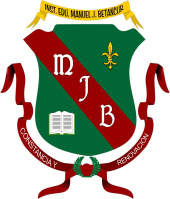 INSTITUCIÓN EDUCATIVA MANUELJ. BETANCURORIENTACIONES DE LA PROFESORA GLORIA VALENCIA ÁREA DE SOCIALES 